Brews and Ques!Sunday, January 21st 4-8pm $24.99 pp++Roasted PorkBarbecue Chicken ThighsBaked BeansColeslawSweet Potato MashCornbreadApple CobblerAnd of course……Beer!Bar Menu Will Also Be Available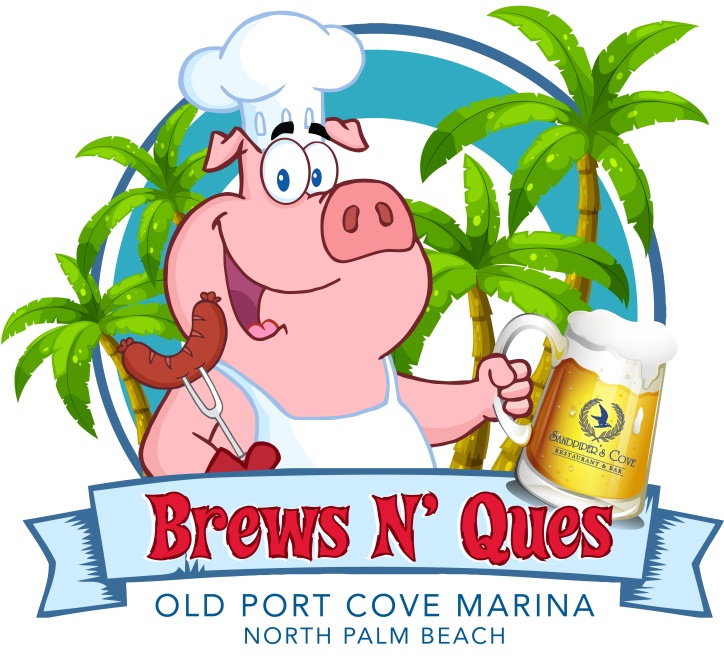 